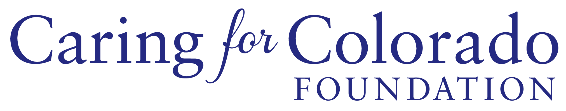 Grant Application Part 2: Proposal Narrative Template Please answer each question individually. This Proposal Narrative must be completed using 12-point font and cannot exceed three (3) pages in total. After writing and editing your responses in the Proposal Narrative Word template, you must copy and paste each response into the corresponding section in the Part 2 application, located in Draft Requests in the online grants portal.  Please note: Do not use special formatting in the template – when you copy and paste the answers into the form below, you’ll lose any formatting. We do not evaluate proposals based on formatting, grammar, writing style, sentence structure, etc.How will you assess the proposed activities/work? If specific measurement tools will be used, please describe.Describe how the organization supports the well-being and development of staff.Identify any financial opportunities and challenges for the organization and/or proposed work.